SGCR s.r.o.KATKIN PARK 2, 040 11 KOŠICEwww.sgcr.sk, 055/642 75 31, 0911 281 680, mail: sekretariat@sgcr.sk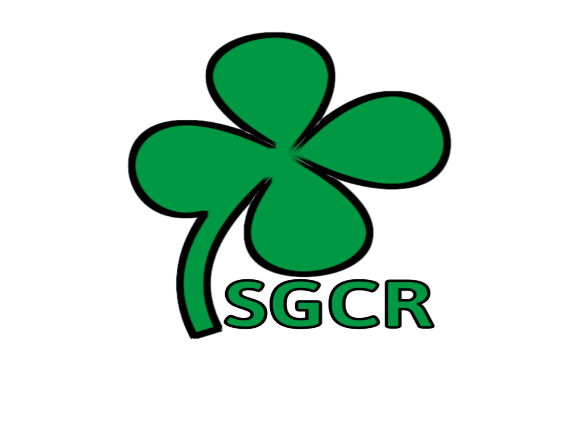 Výchovný programCentra voľného času, Katkin park II., Košice„ZÁLEŽÍ  NA KAŽDOM DIEŤATI.“Centrum voľného času, Katkin park 2, Košice vytvára podmienky na neformálne vzdelávanie, organizuje a zabezpečuje výchovno – vzdelávaciu činnosť prostredníctvom rozvoja záujmov detí, mládeže a rodičov. Svoju záujmovú výchovno – vzdelávaciu, rekreačnú činnosť realizuje v priebehu celého školského roka. CHARAKTERISTIKA CENTRA VOĽNÉHO ČASU KATKIN PARK 2, KOŠICE 
(ďalej len CVČ)Veľkosť CVČSme organizáciou, ktorá pracuje v priestoroch Súkromného gymnázia Katkin park II v Košiciach. Zabezpečujeme oddychové a záujmové činnosti pre žiakov  základných a stredných škôl na území mesta v ich voľnom čase počas celého školského roka. Máme 10 záujmových útvarov a 3 športové útvary. Priemerný počet žiakov je 18 - 22 v záujmových útvaroch a 20- 22 v športových útvaroch. V priestoroch CVČ máme k dispozícii učebňu digitálnych  technológii s 20 PC, učebne s didaktickými pomôckami, multimediálnu učebňu cudzích jazykov vybavenú s PC, notebookom, dataprojektorom, televízorom a interaktívnou tabuľou, ktoré slúžia pre záujmovú vzdelávaciu činnosť, športovú halu s ozvučením a pódiom pre konanie a organizovanie rôznych kultúrno-spoločenských podujatí. Výška mesačného príspevku na čiastočnú úhradu nákladov na činnosti organizované CVČ je určená internou smernicou zriaďovateľa CVČ. ( viď Smernice CVČ)Charakteristika žiakov V CVČ v školskom roku 2018/19 je prihlásených 223 žiakov zo Súkromného gymnázia Katkin park II, Košice, škôl mesta Košice ale aj žiaci z mimo košických škôl, ktorí majú záujem pracovať v kluboch CVČ. V školskom roku 2018/2019 sa znížil počet záujemcov o kluby zo strany mimoškolských študentov. Nakoľko zriaďovateľ CVČ plánuje v budúcnosti založiť jazykovú školu ako ďalší samostatný subjekt, pilotne sa testuje záujem o jazykové kurzy zo strany verejnosti v blízkom okolí. Know-how, ktoré má škola vypracované pri výuke jazykov na bilingválnej sekcii Súkromného gymnázia, je dostatočným dôkazom kvality výuky jazykov. Veľká časť lektorov zanikajúcej jazykovej školy Empire prešla do externej spolupráce s naším zriaďovateľom, a tak o kvalitných lektorov nie je núdza. Je nevýhodou dnes nastaveného systému financovania voľno-časových aktivít, že žiaci, ktorí nemajú bydlisko na území mesta ,kraja nie sú finančne podporovaní zo strany mesta, VUC. Sú žiakmi Súkromného gymnázia Katkin park a bývajú na internátoch.  Ich činnosť v rámci CVČ si  v plnej miere financujeme z vlastných zdrojov, nakoľko na nich dotácie nedostávame. Žiaci pochádzajú z rodín, kde je vzdelanie, výchova a aktívne trávenie mimo vyučovacieho času  detí v rebríčku hodnôt vysoko. Prijímanie žiakov do CVČ na ďalší školský rok uskutočňujeme v  septembri, keď si zisťujeme záujem žiakov a zverejňujeme ponuku záujmových útvarov a ukončujeme ho spravidla do 10. septembra. Žiak je prijatý do záujmového útvaru CVČ len na základe žiadosti a následne vydaného rozhodnutia. V prípade ďalšieho záujmu a voľných kapacít jednotlivých záujmových útvarov, prijímame deti aj počas školského roka. Ponuka klubov pre školský rokRealizujeme rôzne tvorivé dielne (Šikulka), turnaje (floorbal), vzdelávacie kurzy (AJ,NJ) a pobyty (tematické výlety),ekonomické vzdelávanie, Firma, kultúrne a športové súťaže na rôznych úrovniach. Vystupujeme s nacvičenými tanečnými, speváckymi, umeleckými predstaveniami na imatrikulácii, „Vianočnej akadémii“, „Rozlúčke s maturantami“, ktoré sú pre žiakov, rodičov a priateľov školy. Každoročne organizujeme výmenné pobyty žiakov a učiteľov s družobnými školami a organizáciami v zahraničí. V rámci klubov sa snažíme o výstupy, ktoré by vhodným spôsobom podporovali vzdelávací proces Súkromného gymnázia(debatný klub, ekonomický klub, kluby anglického jazyka ).Ponuka klubov je odrazom potrieb nielen žiakov SG, ale snažíme sa zapojiť do činnosti aj okolitú verejnosť, čo však naráža hlavne na časový a finančný problém. Podľa nášho názoru sa v priebehu týždňa nie je možné dohodnúť s rodičmi na operatívnom predložení dokumentov, ktoré nás oprávňujú ( v zmysle zákona) , k zaradeniu dieťaťa do ponúkaných klubov. Snáď by stálo za úvahu v budúcnosti posunúť termín aspoň do konca septembra.Spolupráca s rodičmi, zákonnými zástupcami žiakov a inými subjektmi Spolupracujeme so školami a školskými zariadeniami, s rodičmi, zriaďovateľom, centrami voľného času, kultúrnymi, vzdelávacími a športovými inštitúciami, napr. Súkromná ZŠ Slobody, Gymnázium Trebišovská 12, CVČ – regionálne centrum mládeže v Košiciach, Súkromné športové gymnázium UPJŠ, Technická univerzita, Baťa a spol.,Junior Achievement n.o., a pod.. VYMEDZENIE VLASTNÝCH CIEĽOV A POSLANIA VÝCHOVYNaše priorityzameriavať sa na  výchovno – vzdelávaciu, pravidelnú záujmovú a rekreačnú činnosť detí a mládeže v ich voľnom čase počas celého školského roka, zamestnať žiakov zmysluplnými aktivitami po vyučovacom časepodporovať úsek drogovej prevencie a prevencie kriminality mládeže, vytvárať podmienky na kvalitnú prácu záujmových útvarov, klubov vychádzajúc z dopytu. Byť ústretoví nielen k talentovaným deťom, ale aj tým, ktorí prejavia záujem o naše aktivityupevňovať a zvyšovať jazykovú gramotnosť v anglickom a nemeckom jazyku, upevňovať a zvyšovať finančnú gramotnosť žiakovformovať zdravý životný štýl a vypestovať pozitívny vzťah k športu, uskutočňovať pestrú prázdninovú činnosť prostredníctvom tréningových táborov, sústredení, školení, odborných kurzov a jednorazových podujatí, realizovať naďalej jednorazové aktivity k aktuálnym podujatiam, participovať na podujatiach vyhlasovaných a organizovaných v spolupráci s KŠÚ, ktoré vyhlasuje Ministerstvo školstva SR. Spolupracovať a participovať na podujatiach VUC ,mesta Košice a regiónuFilozofiou nášho zariadenia je smerovať výchovno – vzdelávaciu činnosť k príprave mladej generácie na život tak, aby bola schopná kriticky a tvorivo myslieť a účinne riešiť životné problémy. Dávame šancu každému nášmu členovi, aby sa rozvíjal podľa svojich schopností a tak mu umožniť zažiť úspech, ocenenie, pochvalu a povzbudenie k motivácii záujmov. Charakteristika výchovného programu Výchovný program nášho CVČ vychádza z cieľov a princípov výchovy a vzdelávania ustanovenými v zákone č. 245/2008 o výchove a vzdelávaní (školský zákon), z humanistickej výchovy a z koncepcie neformálneho vzdelávania. Výchovno-vzdelávaciu, záujmovú a oddychovú činnosť zabezpečujeme v záujmových útvaroch:Prípravné kurzy AJ a NJ na PP pre žiakov ZŠJednorázové kultúrne podujatiaJednorázové športové podujatiaJednorázové enviro podujatiaPrioritnými cieľmi našej činnosti je umožniť každému dieťaťu zaradenému do CVČ rozvíjať svoju osobnosť, záujmy, talent a potreby:výchovno-vzdelávacou činnosťou podľa výchovného programu CVČ,záujmovou činnosťou,oddychovou činnosťou. Konkrétnejšie ciele sú rozpracované v jednotlivých tematických oblastiach výchovy a v pláne výchovno-vzdelávacej činnosti na príslušný školský rok. Zameranie CVČ CVČ  sa vo svojej činnosti zameriava na doplnkovú formu vzdelávania a výchovnej činnosti. Nakoľko prevažnú väčšinu žiakov tvoria žiaci Súkromného gymnázia snažíme sa im v rámci CVČ poskytnúť priestor na:Doplnenie učiva vybraných predmetov pre kvalitné zvládnutie  výstupu štúdia (MS)- AJ,SJ,NJ,Ekn, atď.Nadstavbu získaných vedomostí, pre ktoré v rámci vzdelávacieho procesu nie je priestor (komunikačné zručnosti)Pozeranie filmov z tvorby klasikov, ktoré výrazným spôsobom rozširujú ich logické a čitateľské zručnostiPohybové aktivity za účelom zvýšenia pozitívneho vzťahu k zdravému životnému štýlurealizujeme netradičné špecifické aktivity orientované na rozvoj tvorivosti a vlastnej tvorby žiakov  pri výzdobe školy, prostredia v ktorom trávia svoj voľný čas napr. školskej klubovne a zabezpečenia výzdoby pri organizovaní kultúrnych a spoločenských podujatí školy Jazykové kluby orientujú svoju činnosť na rozvoj jazykových a komunikačných zručností Ekonomický klub simuluje fungovanie reálnej firmy a približuje podmienky podnikania v reálnom životeČinnosť športových útvarov je orientovaná najmä na floorbal a crossfit, v ktorom sú dosahované dlhodobo vynikajúce  výsledky. 	Dlhodobo sa zapájame do organizácie rôznorodých súťaží orientovaných na prezentáciu talentu a špecifických schopností žiakov. Vo výchove sa vzdelávaní kladieme dôraz na celkový rozvoj osobnosti dieťaťa a na rozvíjanie a zdokonaľovanie praktických zručností žiakov. V tomto školskom roku budeme pokračovať v činnosti aj počas letných prázdnin formou letných jazykovo-športových táborov.Stratégie výchovno-vzdelávacej činnosti Naše pedagogické stratégie smerujú k rozvíjaniu kľúčových kompetencií, prípadne k utváraniu nových kompetencií žiaka súvisiacich s rozvojom schopnosti užitočne tráviť voľný čas a aktívne oddychovať. Preferujeme individuálny prístup, uplatňovanie zážitkových, motivačných a aktivizujúcich metód a foriem práce, partnerský vzťah k žiakovi, humanistické hodnotenie žiaka, využívanie moderných DT, úzku spoluprácu s rodinou žiaka. Pri rozvíjaní kľúčových kompetencií žiaka uplatňujeme tieto pedagogické stratégie:KĽÚČOVÉ KOMPETENCIE ŽIAKA CVČVýchovno-vzdelávacou činnosťou umožňujeme individuálny rozvoj osobnosti dieťaťa. Podporujeme vytváranie jeho vzťahu k užitočnému tráveniu voľného času, aktívnemu oddychu a celoživotnému vzdelávaniu. Učíme ho k úcte k ľudským právam a základným slobodám, k porozumeniu a znášanlivosti, tolerancii, kultúrnym a národným hodnotám a tradíciám štátu a ako aj iným kultúram a národom. Kľúčové kompetencie sa prostredníctvom výchovno-vzdelávacieho procesu rozvíjajú a navzájom prelínajú v jednotlivých tematických výchovných oblastiach. Dieťa si ich rozvíja účasťou na záujmovej a oddychovej činnosti. Kľúčové kompetencie predstavujú ideálny plánovaný cieľový výstup dosahovaný systematickým a postupným výchovno-vzdelávacím procesom počas pobytu žiaka v CVČ. Žiak CVČ má osvojené tieto kľúčové kompetencie na úrovni zodpovedajúcej jeho individuálnym osobnostným možnostiam a dĺžke trvania pobytu v CVČ:VZŤAH K CELOŽIVOTNÉMU VZDELÁVANIU rieši nové, neznáme úlohy a situácie,zúčastňuje sa rôznorodých súťaží, prejavuje záujem o nové informácie. KOMUNIKAČNÉ KOMPETENCIE  zrozumiteľne vyjadrí a obhajuje svoj názor,vypočuje si opačný názor, rozvíja si komunikačné schopnosti v oblasti moderných IKT, prijíma spätnú väzbu, prijíma kritikuSOCIÁLNE KOMPETENCIEvlastným postupom rieši jednoduché konflikty, pomenuje svoje potreby, presadzuje autonómiu a práva svojej osobnosti, efektívne spolupracuje v skupine, uvedomuje si potreby žiakov so zdravotným znevýhodnením, uvedomuje si potreby ostatných žiakov. PRACOVNÉ KOMPETENCIE prejavuje samostatnosť pri plnení vytýčených úloh, dokončí prácu, kultivuje svoju vytrvalosť, plní si povinnosti, plánuje a hodnotí svoje činnosti, prijíma nové informácie a poznatky, rozvíja si manuálne zručnosti. OBČIANSKE KOMPETENCIE uvedomuje si potrebu rešpektovania práv a slobôd iných osôb, uvedomuje si potrebu prijatia zodpovednosti za svoje správanie, je otvorený primeranému participovaniu na živote v záujmovom útvare a v CVČ, prejavuje úctu k rodičom a k starším osobám, dodržiava prijaté pravidlá. KULTÚRNE KOMPETENCIE pozná kultúrne pamätihodnosti regiónu, rozlišuje kultúrne a nekultúrne správanie, rešpektuje iné kultúry a zvyky, prijíma kultúrne podnety, kultivuje svoj talent, je otvorený podieľať sa na kultúrnych podujatiach a v záujmovom útvare a v CVČ, ovláda základy kultúrneho správania.FORMY VÝCHOVY A VZDELÁVANIA Výchovno-vzdelávaciu, záujmovú a oddychovú činnosť realizujeme pravidelnými a priebežnými príležitostnými činnosťami, spontánnymi činnosťami v záujmovom útvare a jednorazovými podujatiami v CVČ. Činnosť jednotlivých záujmových útvarov je vyčlenená na 60 hodín/ročne, čo je v prepočte 2 hod/týždenne vždy v daný dohodnutý deň. V uvedený termín prichádzajú deti na činnosť záujmového útvaru pravidelne. V záujme zatraktívnenia činnosti príležitostne, v súlade s plánom činnosti jednotlivých klubov organizujeme aj podujatia mimo budovy školy napr. exkurzie, výlety, prednášky, besedy a iné. Pedagogickí zamestnanci uplatňujú predovšetkým aktivizujúce a motivačné metódy a formy práce, spolupracujú s rodinou žiaka a pri organizácii rôznorodých súťaží aj s pedagogickými zamestnancami škôl a iných inštitúcií. Základnou organizačnou formou výchovy a vzdelávania v CVČ je individuálna alebo skupinová výchovno-vzdelávacia – záujmová alebo oddychová aktivita v záujmovom útvare, športovom útvare alebo v CVČ. TEMATICKÉ OBLASTI VÝCHOVYVýchovu a vzdelávanie vo voľnom čase žiakov realizujeme v týchto vzdelávacích oblastiach:vzdelávacia, spoločensko-vedná, esteticko-kultúrna (výtvarná, hudobná, literárno-dramatická), telesná a športová. Tematické oblasti v sebe zároveň obsahujú ďalšie oblasti výchovy najmä: pracovnú, rozumovú, estetickú, mravnú, ekologickú a telesnú výchovu. Výchovno-vzdelávací proces realizujeme tak, že v záujmových útvaroch aplikujeme integrovanie viacero výchovných oblastí. Kľúčové kompetencie a osobnosť žiaka rozvíjame prostredníctvom nižšie uvedených hlavných (vyšších) výchovno-vzdelávacích cieľov. Ich plnenie budeme dosahovať aplikovaním nižších, špecializovanejších a konkrétnejších cieľov jednotlivých výchovných oblastí v záujmových útvaroch a v oddychovej činnosti. VZDELÁVACIA OBLASŤCieľové zameranie výchovnej oblasti:rozvíjať autonómnosť v plnení vytýčených úloh,rozvíjať efektívne spôsoby sebavzdelávania, získavať nové poznatky a informácie, získavať vzťah k celoživotnému vzdelávaniu. SPOLOČENSKO – VEDNÁ OBLASŤCieľové zameranie výchovnej oblasti:spolurozhodovať o živote v záujmovom útvare a športovom útvare, prejavovať úctu k rodičom, starším osobám, prejavovať ohľaduplnosť k osobám so zdravotným postihnutím, pochopiť význam dodržiavania ľudských práv a základných slobôd, posilniť základy hrdosti k národnej a štátnej príslušnosti,kultivovať kultúrne návyky a vyjadrovanie sa, vyjadrovať svoj názor, vedieť vypočuť opačný názor, využívať všetky dostupné formy komunikácie, vedieť samostatne a kriticky riešiť jednoduché konflikty. ESTETICKO – KULTÚRNA OBLASŤCieľové zameranie výchovnej oblasti:posilniť úctu ku kultúrnym hodnotám v blízkom okolí, rozvíjať základy vzťahu ku klasickému umeniu, rozvíjať talent a špecifické schopnosti, rozvíjať základy tvorivých schopností a zručností, prejavovať pozitívny vzťah k jednoduchej estetickej úprave prostredia, podieľať sa na príprave kultúrnych podujatí, objavovať krásu v bežnom živote. TELESNÁ A ŠPORTOVÁ OBLASŤ Cieľové zameranie výchovnej oblasti:rozvíjať schopnosť relaxovať pravidelným cvičením a pohybom, pochopiť škodlivosť fajčenia alkoholu a iných drog, pochopiť význam pravidelného pohybu a cvičenia, pochopiť význam dodržiavania základných zásad zdravej výživy, poznať základné princípy zdravého životného štýlu, rozvíjať športový talent a schopnosti. VÝCHOVNÝ PLÁN MATERIÁLNO-TECHNICKÉ A PRIESTOROVÉ PODMIENKY CVČ je etablované v budove Súkromného gymnázia, kde sa prevažná väčšina členov CVČ zúčastňuje VVz procesu a kontinuálne pokračuje v popoludňajších hodinách v priestoroch školy v záujmových útvaroch v mimoškolskej činnosti. Má to viacero výhod:Z hľadiska bezpečnosti dieťa sa nemusí presúvať na iné miestoZ hľadiska psychohygieny je mu prostredie známe a tak sa nemusí prispôsobovať novému prostrediuPozná spolužiakov ako aj pedagógov a tak sa plnej miere môže venovať voľnočasovým aktivitámCVČ má priestory na požadovanej úrovniCVČ využíva na vysokej technickej úrovni vybavené priestoryPriestory spĺňajú prevádzkové, bezpečnostné normy na prevádzku na vysokej úrovniAktivity ako športových tak aj ostatných klubov sa uskutočňujú vo vyhovujúcich podmienkachCVČ má vyhovujúce hygienické podmienky Žiaci majú skrinky na odkladanie osobných vecí a šatstva sociálne zariadenia sú na poschodiach pri priestoroch pre záujmové útvary aj pre športové útvary Materiálne a technické vybavenie je veľmi dobré pre činnosť všetkých záujmových útvarovCVČ nemá bezbariérový prístupVedľa hlavnej budovy sa nachádza multifunkčné ihrisko a športová hala. PERSONÁLNE ZABEZPEČENIEPrevádzku CVČ zabezpečuje spolu 12 (10 PZ+2 NZ) zamestnancov, ktorí sú zamestnaní na dohodu. Požadovaným vzdelaním pre pedagogického zamestnanca v CVČ je vysokoškolské vzdelanie I. alebo II. stupňa. Zamestnanci spĺňajú kvalifikačné požiadavky ukladané zákonom pre prácu v CVČ.PODMIENKY PRE ZAISTENIE BEZPEČNOSTI A OCHRANY ZDRAVIA PRI VÝCHOVE Bezpečnosť a ochranu zdravia pri výchove zabezpečujeme základným poučením žiakov o bezpečnosti a ochrane zdravia pri práci v CVČ, ktoré realizujú pedagogickí zamestnanci a vedúci záujmových útvarov pri nástupe žiakov do CVČ a neskôr im ho permanentne pripomínajú. Zabezpečujeme nepretržitú starostlivosť a dohľad na žiakov pri všetkých činnostiach zabezpečovaných CVČ. V prípade úrazu máme dobrú dostupnosť prvej pomoci. V CVČ platí písomný zákaz fajčenia a požívania alkoholických nápojov vo všetkých objektoch. Dokumentácia je totožná z dokumentáciou Súkromného gymnázia Katkin park II., 04011 Košice. VNÚTORNÝ SYSTÉM KONTROLY A HODNOTENIA DETÍ Pri hodnotení žiaka budeme sledovať úroveň dosahovania očakávaných výstupov v jednotlivých záujmových útvaroch či oblastiach výchovy (kompetencie dieťaťa), na čo má vplyv aj dochádzka žiaka. V hodnotení žiaka rešpektujeme zmeny v jeho osobnostnom vývoji (otvorenosť hodnotenia). Žiaka učíme sebahodnoteniu. Pri hodnotení žiaka aplikujeme metódy individuálneho prístupu, motivácie, povzbudenia, pozorovania, rozhovoru a spätnej väzby od rodičov. Výsledné hodnotenie žiaka realizujeme ústnou formou spravidla na každom spoločnom stretnutí v závere. VNÚTORNÝ SYSTÉM KONTROLY A HODNOTENIA ZAMESTNANCOV Cieľom vnútorného systému kontroly pedagogických zamestnancov je zvyšovanie kvality výchovno-vzdelávacej a oddychovej činnosti najmä na plnenie:cieľov, ktoré sme si stanovili vo výchovnom programe CVČ, ďalších dielčích cieľov. V hodnotení využívame metódy:pozorovanie (hospitácie) sú vykonávané na základe vopred vypracovaného plánu kontrolnej a hospitačnej činnosti, motivačný rozhovor, spojený s vyhodnotením plánu osobného profesijného rastu, analýza výsledkov činnosti žiakov v záujmovom útvare, úroveň zručností žiakov, kvalita uspokojovania záujmov žiakov, analýza plánu výchovno-vzdelávacích činností vychovávateľa v záujmovom útvare alebo v oddychových činnostiach (pestrosť, zastúpenie všetkých oblastí, frekvencia, nadväznosť), hodnotenie výsledkov pedagogických zamestnancov v oblasti ďalšieho vzdelávania, uplatňovania inovačných metód práce, aplikovania špecifických zručností. spätná väzba od žiakov, spätná väzba od rodičov, hodnotenie verejnosťou, zriaďovateľom, školskou inšpekciou. POŽIADAVKY NA KONTINUÁLNE VZDELÁVANIE PEDAGOGICKÝCH ZAMESTNANCOV Ďalšie vzdelávanie pedagogických zamestnancov (DVPZ) budeme orientovať najmä na skvalitňovanie výchovno-vzdelávacej činnosti a na moderné metódy neformálneho vzdelávania. Budeme ho zabezpečovať:umožňovaním rozvoja zručností vedúcich útvarov potrebných pre rozšírenie ponuky záujmových útvarov, sprostredkovaním najnovších poznatkov z metodiky  podporovaním kreativity pedagogických zamestnancov nakoľko ide v prevažnej miere o zamestnancov SG ich kontinuálne vzdelávanie rieši zriaďovateľ predovšetkým  prostredníctvom KVz SG KP 2, KošiceVÝCHOVNÉ ŠTANDARDYNadväzujú na vzdelávacie štandardy žiakov v škole a na kľúčové kompetencie žiaka v CVČ. Obsahovými štandardami určujeme vedomosť, zručnosť alebo schopnosť, ktorú má žiak ovládať a ktorú má vedieť aj prakticky používať. Výkonnými štandardami stanovujeme kritériami úrovne zvládnutia obsahových štandardov. Sú to cieľové výstupy, ktoré má dosiahnuť žiak na konci pobytu v CVČ  alebo po absolvovaní činnosti v záujmovom útvare. V našom CVČ výchovné štandardy a výchovné osnovy rozpracovali vedúci jednotlivých záujmových útvarov pre svoj záujmový útvar, tvoria prílohu výchovného plánu CVČ. Vedúci záujmových útvarov ich majú ako prílohu k záznamu o činnosti záujmového útvaru a postupujú podľa nich pri výchovno-vzdelávacích činnostiach so žiakmi. Vedúci záujmových útvarov ich môžu počas školského roka upravovať podľa zručností, schopností a potrieb žiakov a vyhodnotiť to na konci školského roka. V Košiciach, 10.9.2018				Vypracovala: Mgr. Petríková Ľubica v.r.								Riaditeľka CVČVýchovný plán CVČ pre školský rok 2018/2019 bol prerokovaný a schválený n a PR CVČ dňa 14.9.2018.Forma výchovy a vzdelávania DennáVýchovný jazyk slovenský Druh školského zariadenia súkromné zariadenieDátum prerokovania 10. september 2018Platnosť dokumentu od 01.09.2018 do 30.06.2019Zriaďovateľ SGCR s.r.o.Katkin park 2, 040 11 KošiceFlorbal 1.Florbal 2.CrossfitGlanzEnviroFirmaHello 1                                   EkonómHello 2Priatelia zemeKľúčové kompetencie žiakaStratégie výchovno-vzdelávacej činnosti Vzťah k celoživotnému vzdelávaniu aktivizujeme zvedavosť a záujem žiakov o nové informácie 
(beseda, exkurzia)Komunikačné kompetencievedieme žiakov ku vhodnej komunikácii s ostatnými žiakmi, pedagogickými zamestnancami a inými ľuďmi v CVČ aj mimo CVČ, podporujeme žiakov v primeranom využívaní všetkých dostupných foriem komunikácie, podporujeme kritické myslenie žiakov,Pracovné kompetencie trénujeme žiakov k samostatnosti a zodpovednosti za vykonanú prácu, individuálnym prístupom pomáhame žiakom uvedomiť si svoje ďalšie rozvojové možnosti, v pracovných činnostiach situácie, , v ktorých si žiaci môžu osvojiť alebo rozvinúť manuálne zručnosti potrebné pre praktický život,  Sociálne kompetencie v hrách, spoločných podujatiach, súťažiach vytvárame podmienky pre efektívnu spoluprácu žiakov v záujmovom útvare aj v CVČ, podporujeme priateľské vzťahy v záujmovom útvare, športovom útvare aj v CVČ, individuálnym prístupom, vysvetľovaním, diskusiou podporujeme autonómiu každého žiaka v záujmovom útvare a športovom útvare, spoločnými podujatiami, súťažami, projektmi vytvárame situácie, ktoré žiaka učia tvoriť kvalitné medziľudské vzťahy,Občianske kompetencie príkladmi, vysvetľovaním, hrami, diskusiou pomáhame žiakom orientovať sa v základných humanistických hodnotách (pravda, zodpovednosť, tolerancia, spolupráca),motivujeme žiakov k spolupráci na vytváraní spoločných pravidiel v záujmovou útvare, aktivizujeme žiakov k spolurozhodovaniu a živote v záujmovom útvare a v CVČ, v hrách, spoločných podujatiach učíme žiakov poznať a domáhať sa svojich práv kultúrnou formou, ukážkami, prípravou spoločných vystúpení, vysvetľovaním vedieme žiakov k prirodzenej hrdosti na kultúrne pamiatky a zvyky, vysvetľujeme žiakom význam spolužitia s inými kultúrami, v hrách vytvárame také situácie, ktoré žiakom umožnia učiť sa rešpektovať názory ostatných ľudí, vysvetľovaním vedieme žiakov k šetreniu energiami, k triedeniu odpadu, Kultúrne kompetencie spoločnými podujatiami, invenčným fórom vytvárame také situácie, kde žiaci môžu prezentovať a rozvíjať kultúrne prejavy v styku s ostatnými ľuďmi, ukážkami, médiami, vysvetľovaním poskytujeme žiakom informácie o iných kultúrach a kultúrnych tradíciách, invenčnými podujatiami, vlastnou tvorbou, súťažami vytvárame také situácie, v ktorých žiaci môžu prezentovať originálne, invenčné nápady, návrhy a postupy. Názov záujmového útvaru Počet hodín záujmového útvaru za školský rok Florbal 1.          66 (40/26Florbal 2.         66 (40/26)Firma          66 (40/26Glanz          66 (40/26Enviro          66 (30/36Ekonóm          66 (30/36Hello 1          66 (40/26Priatelia zeme                                           66 (40/26Crossfit          66 (40/26 P.č.Meno a priezviskoNázov klubu/ zaradeniePoznámkaMgr. Petríková ĽubicaEkonomický/riaditeľka CVČMiškovová Martina,MAHello 2 / za zriaďovateľa/ stránka CVČAJIng. Turčík Katarína,PhDGlanz, NJMgr.Piptová IvonaEnviroFeňo JánFlorbal 1Mgr. Mihálik EduardFlorbal 2, CrossfitTSVMgr. Veronika Kotráňová FirmaAPEIng. Mária LukáčováKPZemeKPZBc. Kuchtiaková RenátaHello 3AJNepedagogickí zamestnanciAnna ThirovaEkonómJán TrškaSprávca